15. 04 – zajęcia korekcyjno- kompensacyjneTemat: Wyrazy z ch trudne do wyjaśnienia – ćwiczenia ortograficzne, doskonalące pamięć oraz koncentrację  uwagi.Drogi uczniu. Przesyłam karty pracy do samodzielnego opracowania w domu. Możesz wydrukować materiały, uzupełnić je i schować do teczki przeznaczonej do gromadzenia materiałów z zajęć korekcyjno – kompensacyjnych. Jeśli nie masz możliwości wydrukowania, ćwiczenia rozwiąż w zeszycie do j. polskiego i prześlij nauczycielowi do sprawdzenia. Powodzenia, M. Cyranowska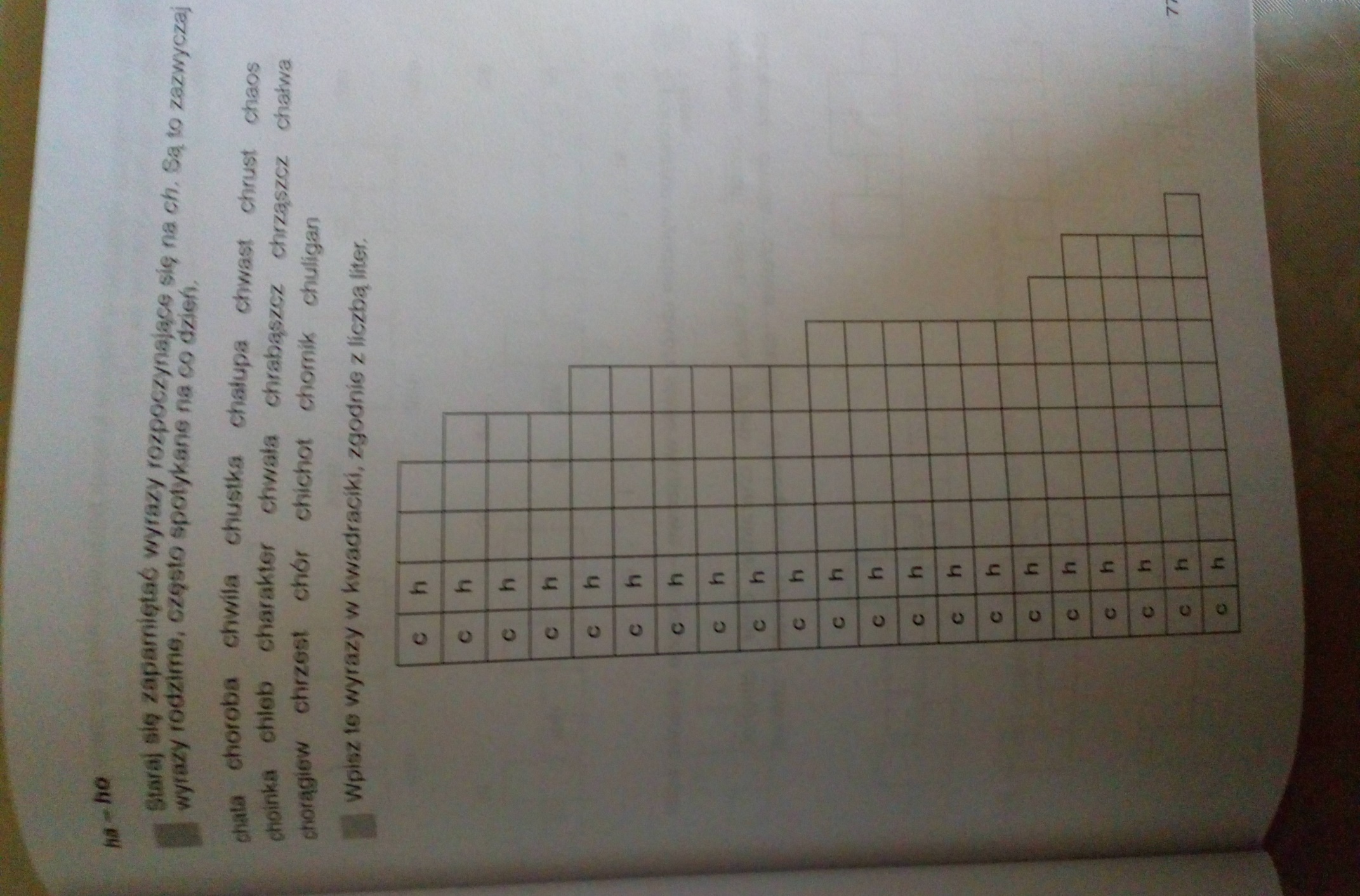 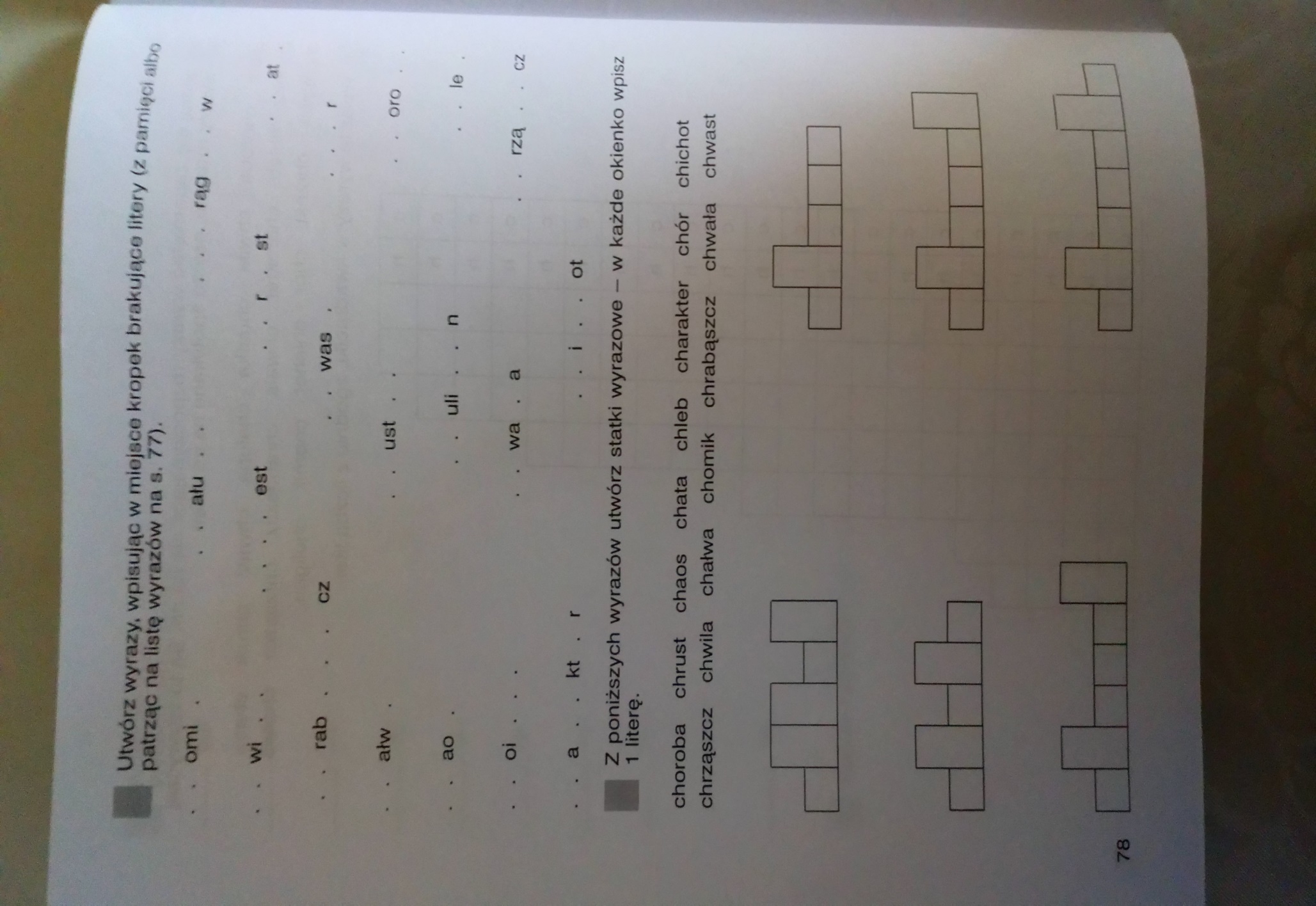 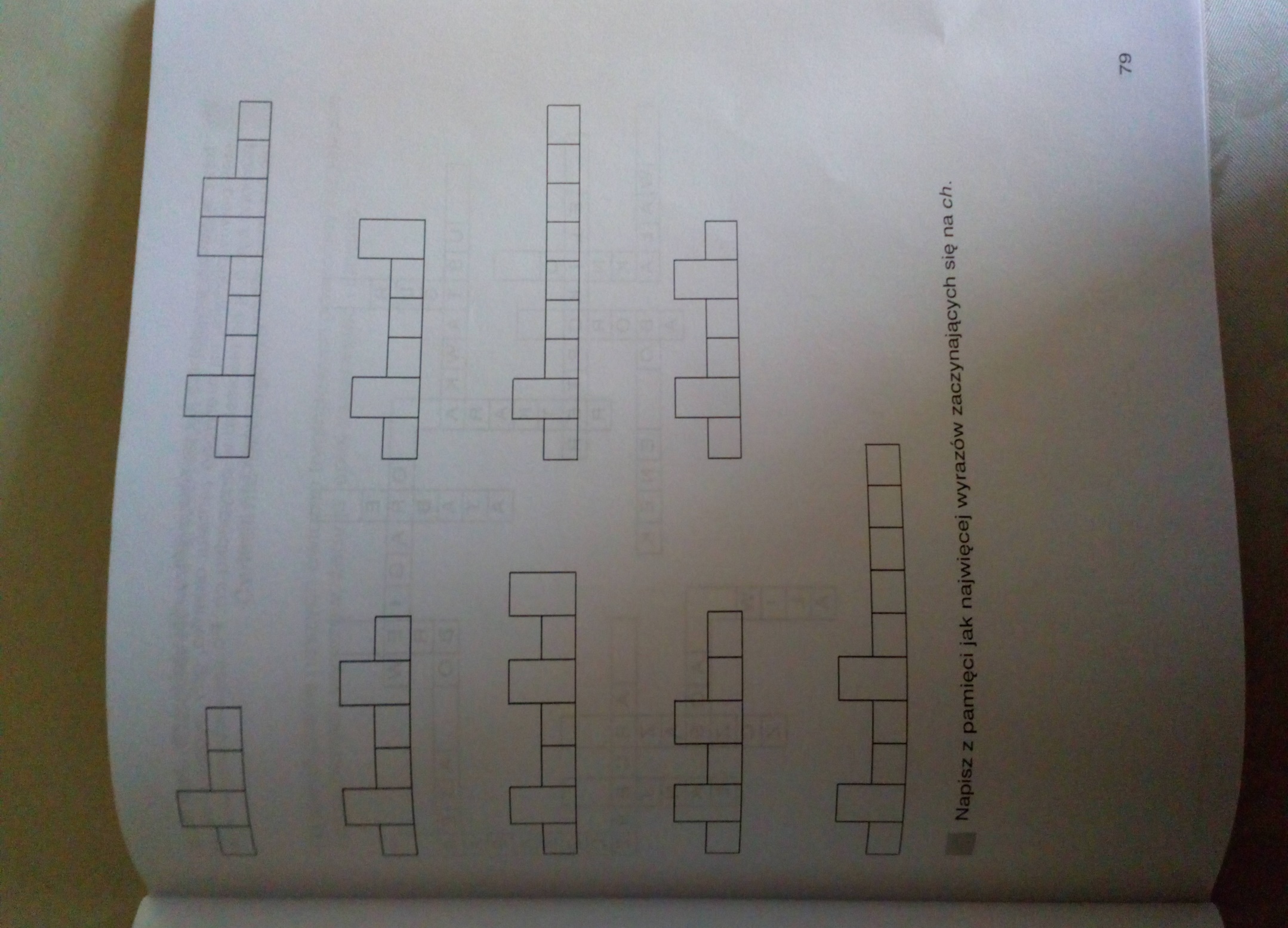 